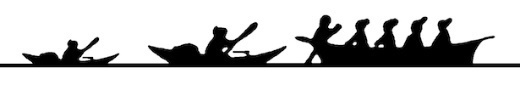 Ilisimatusarfik Grønlands Universitet University of GreenlandApril 2020House rules at Ilisimatusarfik - how you should act in relation to covid-19Ilisimatusarfik follows the guidelines of the Epidemic Commission and the Greenlandic authorities, which are as follows:Wash your hands frequently Use hand sanitizerSneeze or cough in your sleeve - not in your hands Keep your distance to others - avoid physical contact When staying in the canteen at campus Ilimmarfik Use hand sanitizerClean up after yourself: cups etc. must be delivered to the canteen or staff kitchenKeep your distance to others - and pay attention to how many you are together Common areas (campus Ilimmarfik & Ilinniarfissuaq)Wash whiteboard with spiritsWash keyboard with spiritsClean up after yourself: cups etc. must be delivered to the canteen or staff kitchenAt the office (campus Ilimmarfik & Ilinniarfissuaq)Wash door handles with spiritsWash keyboard and screen with spiritsClean up after yourself: cups etc. must be delivered to the canteen or staff kitchenAt the toilet (campus Ilimmarfik & Ilinniarfissuaq)Wash toilet seat with spirits Wash washbasin with spirits Wash door handles with spirits Wash your hands - and use hand sanitizer Photocopier (campus Ilimmarfik & Ilinniarfissuaq)Wash keypad with spirits after useWash door handles with spirits Wash surfaces with spirits that have been touchedAlso visit www.nun.gl for further information about covid-19.Let us keep Ilisimatusarfik clean so that we do not spread the infection.